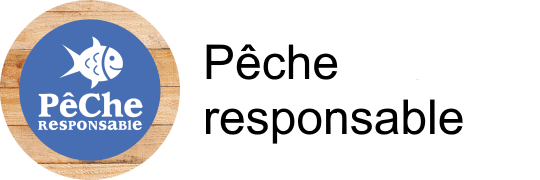 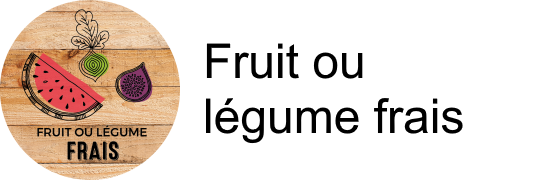 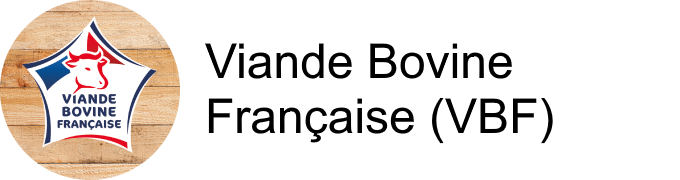 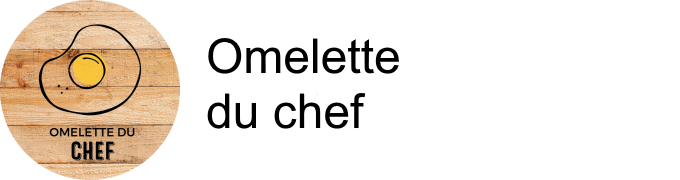 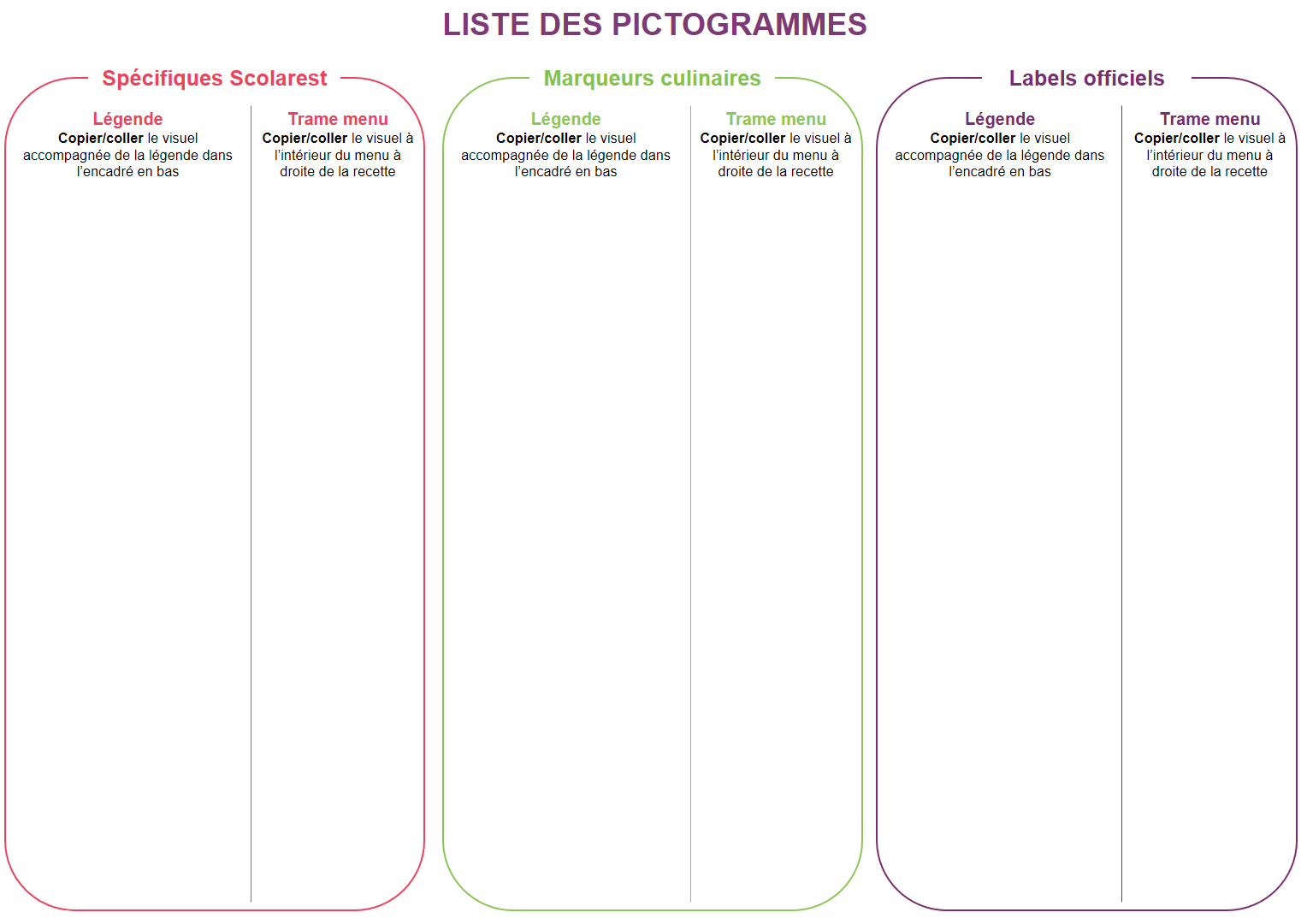 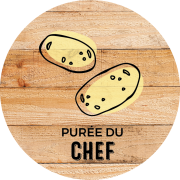 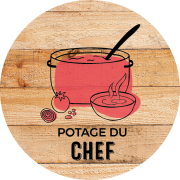 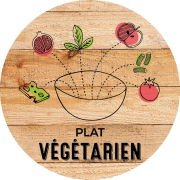 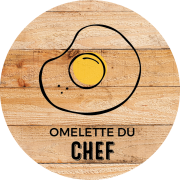 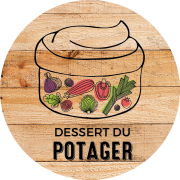 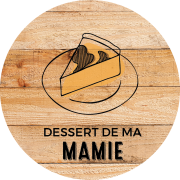 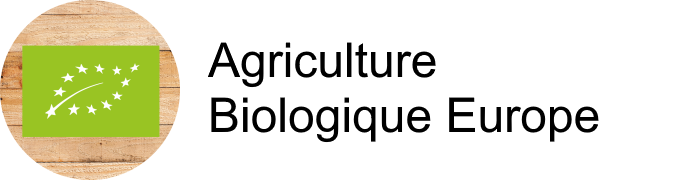 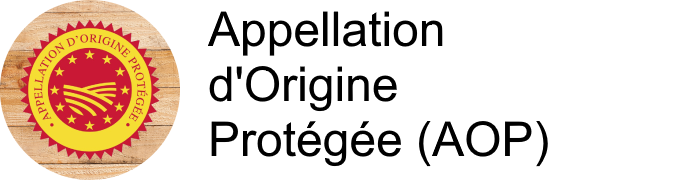 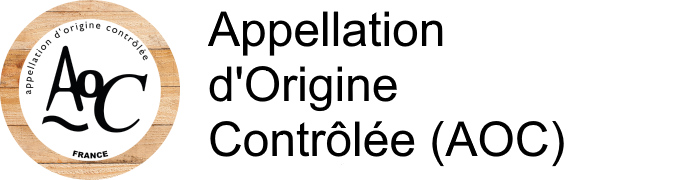 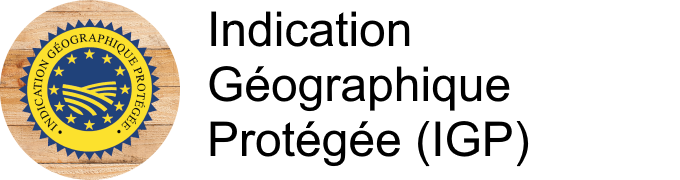 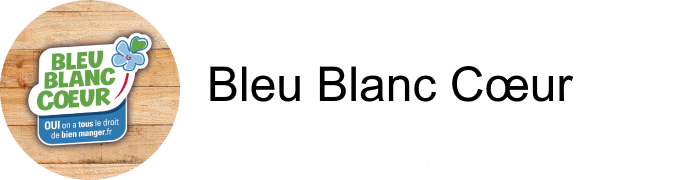 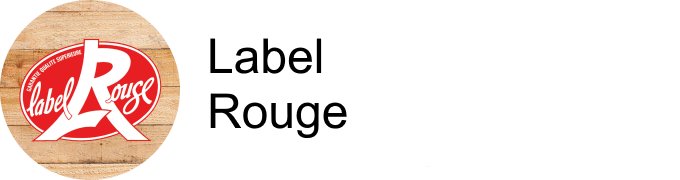 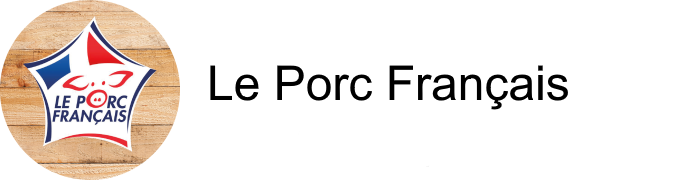 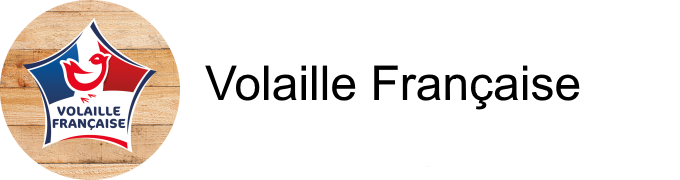 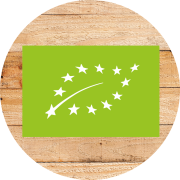 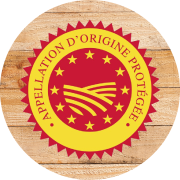 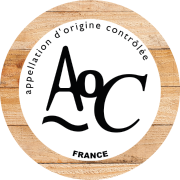 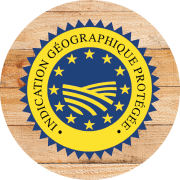 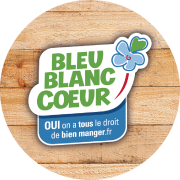 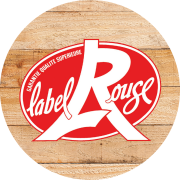 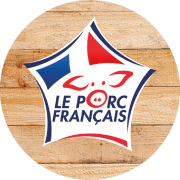 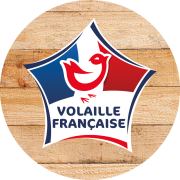 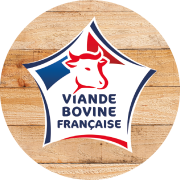 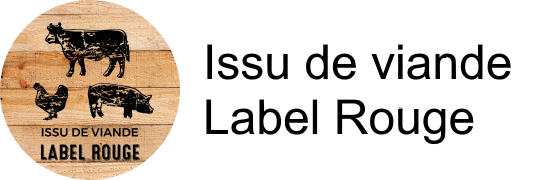 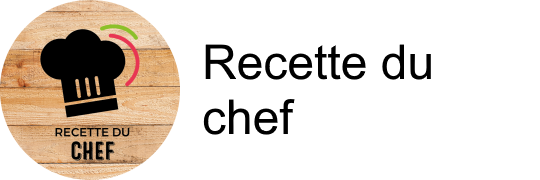 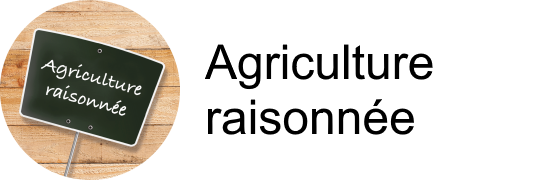 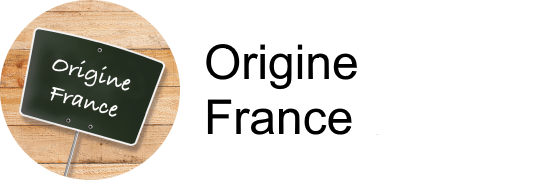 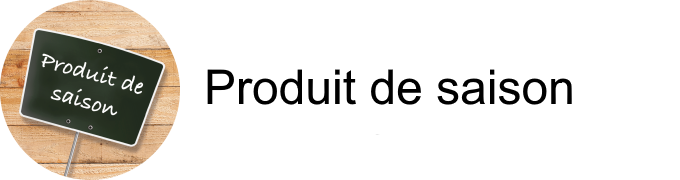 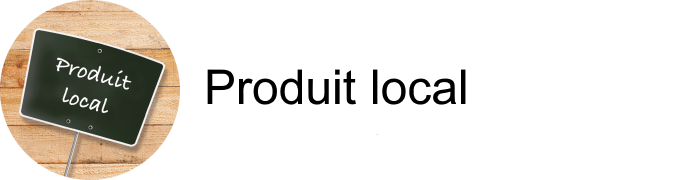 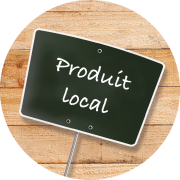 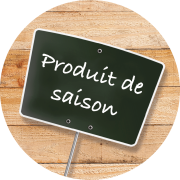 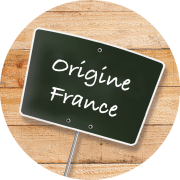 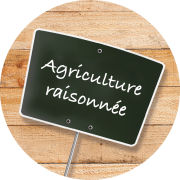 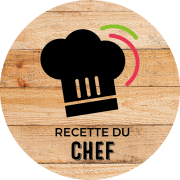 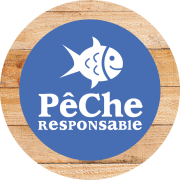 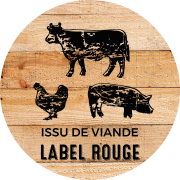 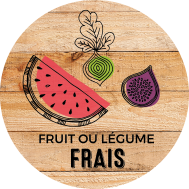 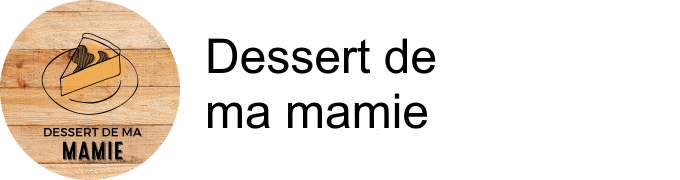 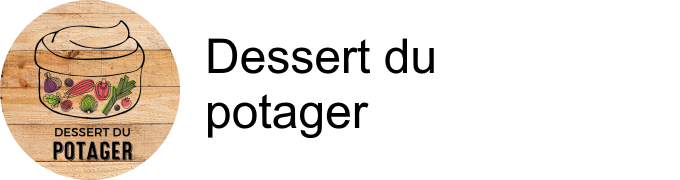 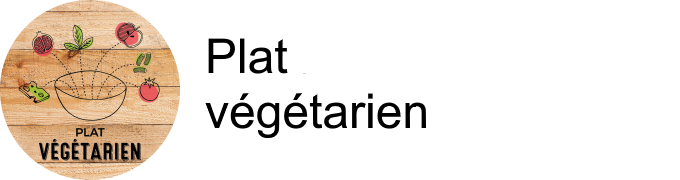 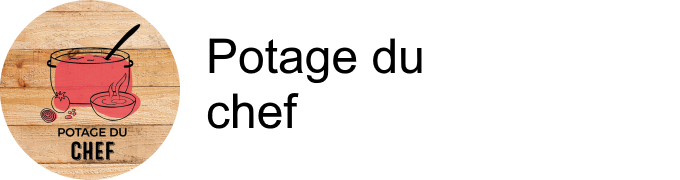 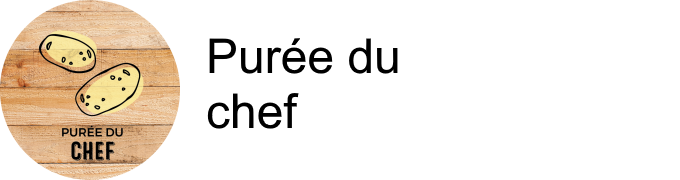 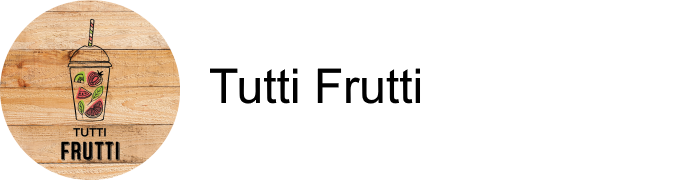 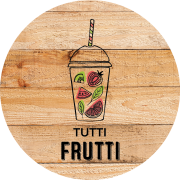 Dejeuner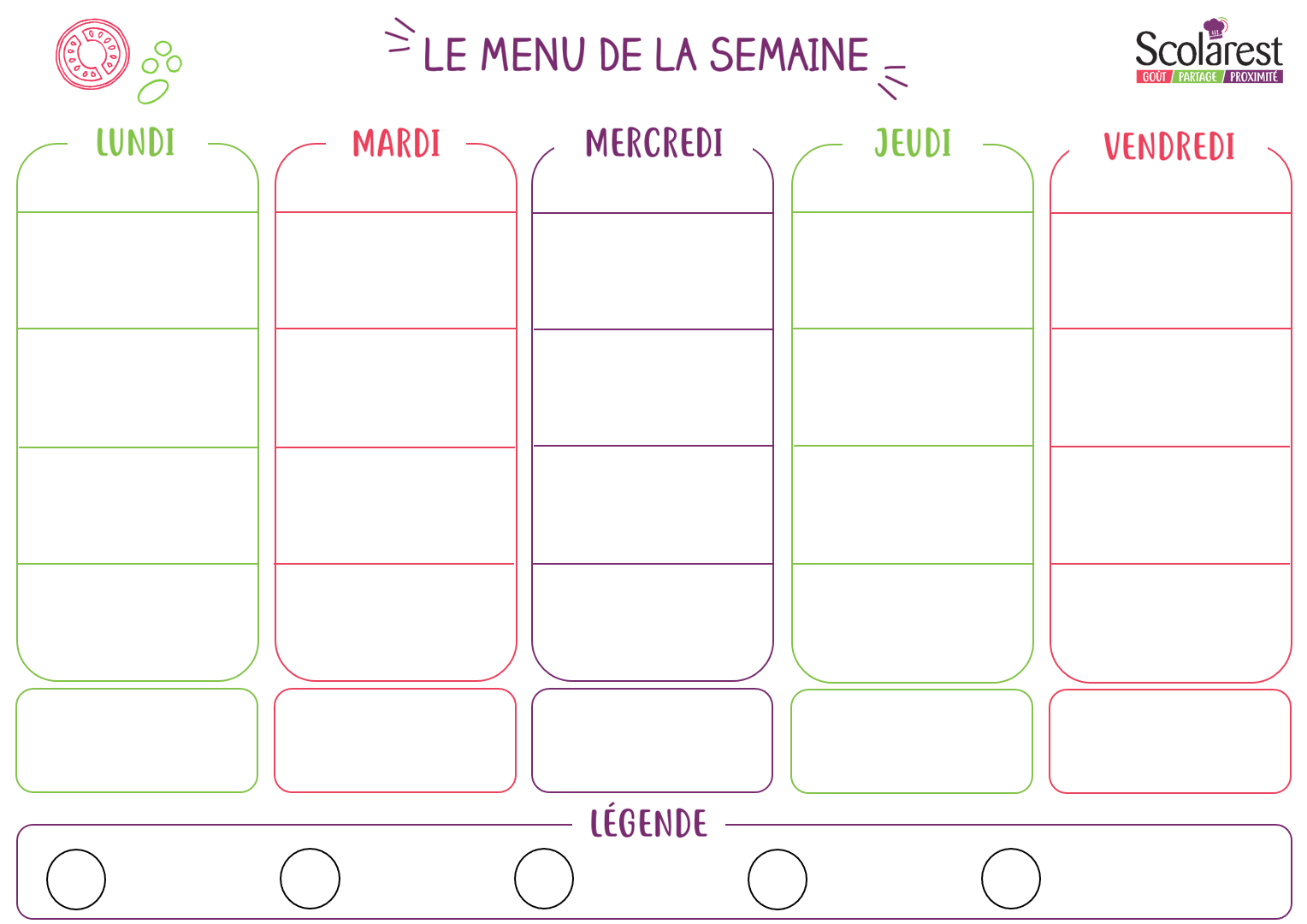 DejeunerDejeunerDejeunerDejeunerDejeunerDejeunerDejeunerDejeunerDejeunerDejeuner01/0302/0303/0304/0305/03Radis à la crème de cibouletteCéleri rémouladeRosette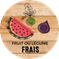 Salade de chou chinoisRondelles de concombre vinaigretteSalami et cornichonsŒurs de palmier au maïsEndives au bleuMacédoine à la parisienneBetteraves vinaigretteSaucisson à l’ailTaboulé de brocoli tomate confite & grana Salade piémontaiseMaquereau à la tomate Chou blanc au cuminSteak hachérôti de porc Courgette sautées au basilicPommes campagnardesTomate farcie sce tomate Cuisse de poulet au jusRiz pilafÉmincé de chou vert Omelette aux fines herbesPizza royaleFritesSalade verte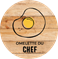 Sauté de bœuf façon carbonadeFilet de lieu noir sauce dieppoiseHaricots verts à l'ail et au persilTortis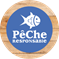 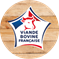 Nuggets de poisson et citronÉmincé de volaille sauce basquaiseJeunes carottes persilléesBléYaourt nature et sucreSamosVache qui ritGoudaŒur cendrePetit moule ail et fines herbesPyreneeMimoletteFromage fondu frais Fromage tendre carréCoulommiersCantalFromage comme l'emmentalPetit louisSaint nectairePomme goldenYaourt a boire fraiseDessert de pommes et pêchesMousse au chocolatFruit du jourCreme dessert vanilleBanane anglaise chocolatCorbeille de fruitsTarte flan pâtissierLe 4/4 pépites choco les dessert de ma mamieFromage blanc aux fruitsBananePomme bicoloreBio yaourt vanilleCrème dessert caramelRocher coco choco Jus de pommes briquette 20 clŒlleux caramel beurre sale BananeTorsade chocolatPomme bicoloreBiscuit roulé à la framboiseClémentinesDinerDinerDinerDinerDinerDinerDinerDinerDinerDinerDiner01/0302/0303/0304/0305/03Rosette et cornichonsSalade verteAssiette de cruditésSalade mêléeSalade de carottes rapées aux pommes Salade de riz et des de jambonFeuilleté au fromage Salade mêléeConcombres en macédoineAssiette de charcuterie espagnoleLaitue icebergCordon bleu de volailleCarry de cabillaudCarottes persilléesCocotte de riz parfuméFarfalles au saumonPaupiette de volaille forestièreFarfallesRatatouilleQuiche tomate mozzarellaSteak hachéHaricot beurre au dés de tomatesSemouleFajitas de volaille à la mexicainePommes rostiPlateau de fromagesYaourt aromatiséPlateau de fromagesFromage blanc Plateau de fromagesPetit suisse naturePlateau de fromagesFromage blanc 20 %Corbeille de fruitsMarbré au chocolatCorbeille de fruitsCrème dessert chocolatCorbeille de fruitsYaourt velouté aux fruits mixésCorbeille de fruitsGâteau basque